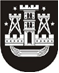 KLAIPĖDOS MIESTO SAVIVALDYBĖS TARYBASPRENDIMASDĖL NEATLEIDIMO NUO ŽEMĖS MOKESČIO MOKĖJIMO   Nr.  KlaipėdaVadovaudamasi Lietuvos Respublikos vietos savivaldos įstatymo 16 straipsnio 2 dalies 18 punktu ir Lietuvos Respublikos žemės mokesčio įstatymo 8 straipsnio 3 dalimi, Klaipėdos miesto savivaldybės taryba nusprendžianeatleisti T.Ž. (duomenys neskelbtini) nuo 2014 metų 165 Lt žemės mokesčio mokėjimo savivaldybės biudžeto sąskaita už žemės sklypą, adresu: (duomenys neskelbtini), nes žemės sklypas T.Ž. (duomenys neskelbtini) priklauso nuosavybės teise, kuri įpareigoja savininką atlikti pareigas, kylančias iš jos, bei mokėti su tuo susijusius mokesčius. Šis sprendimas gali būti skundžiamas Lietuvos Respublikos administracinių bylų teisenos įstatymo nustatyta tvarka.Savivaldybės merasVytautas Grubliauskas